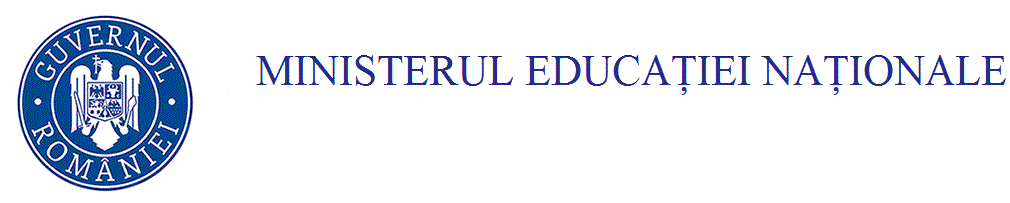 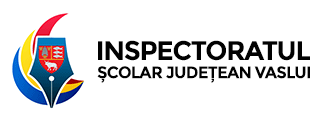 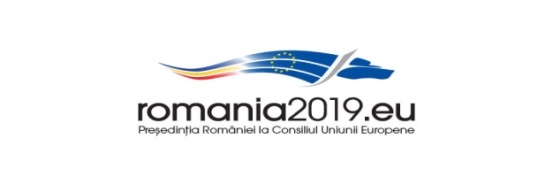 Nr.din    3640/14.10.2019PROIECT EDUCAȚIONALCAEJ 2020, poziția 73Proiect educaționalMoștenitorii folclorului românescEdiția aII-aREGULAMENTFESTIVAL – CONCURS  DE FOLCLOR”NESTEMATE FOLCLORICE„ Mai - Iunie  2020Comisia de organizare a concursuluiCoordonatori:Prof. Ciubotaru Cristin - Insp. școlar Arte, ISJ VasluiProf. Ghiorghe Pricop –  director Liceul Teoretic ”Mihai Eminescu” BârladProf. Radu Doina , Liceul Teoretic ”Mihai Eminescu” BârladParteneri:	Inspectoratul Școlar VasluiȘcoala Gimnazială ”Alexandra Nechita” – VasluiLiceul Teoretic ”M. Kogălniceanu” – VasluiȘcoala Gimnazială ”Manolache Costache Epureanu” – BârladȘcoala Gimnazială ”Ion Murgeanu” – ZorleniCentrul Județean pentru Conservarea și Promovarea Culturii Tradiționale VasluiCondiții de participare:Profesorii coordonatori vor completa fisa de înscriere și o vor trimite, împreună cu înregistrarea/înregistrările, pe adresa de email  mostenitoriifolcloruluiro@gmail.com sau, radu_doina_dar@yahoo.com,până la data de 29 .05.2019. Grupurile vocale vor interpreta un cântec din regiunea folclorică din care provin;Grupurile instrumentale vor interpreta un cântec din regiunea folclorică de proveniență;Soliștii vocali  un cântec din regiunea folclorică de proveniență;Soliștii instrumentali vor interpreta un cântec din regiunea folclorică de proveniență;Formațiile de dansuri populare vor interpreta jocuri din regiunea folclorică de proveniență.Se acordă diploma elevilor participanți, astfel:Premiile I,II,III, mențiuni și diploma de participare. Numărul total de premii I,II,III și mențiuni va fi de 25% din numărul de concurenți. Evaluarea concurenților se va face  conform fișei de evaluare ce va fi completată de fiecare membru din juriu. Juriul va  urmări: calitatea, acuratețea și tehnica interpretării; dificultatea repertoriului; ținuta artistică; originalitatea repertoriului; costumația; Cadrele didactice participante vor primi adeverințe în funcție de modalitatea  de implicare în organizarea concursului (îndrumător/evaluator/organizator)Desfășurarea concursului: In perioada 1-5 iunie juriul va delibera cîștigătorii. Rezultatele concursului vor fi afișate în perioada 8 -12 iunie. În concurs se pot înscrie elevi din ciclul primar, gimnazial și liceal și cadre didactice din învățământul preuniversitar. Concursul se va desfășura pe  cinci secțiuni, astfel:Secțiunea I grup vocal folcloric – ciclul primar, gimnazial, liceal și cadre didactice din învățământul preuniversitar;Secțiunea II solist vocal - ciclul primar, gimnazial, liceal și cadre didactice din învățământul preuniversitar;Secțiunea III grup instrumental folcloric - ciclul primar, gimnazial, liceal și cadre didactice din învățământul preuniversitar;Secțiunea IV solist instrumental - ciclul primar, gimnazial, liceal și cadre didactice din învățământul preuniversitar;Secțiunea V – formații dansuri populare - ciclul primar, gimnazial, liceal și cadre didactice din învățământul preuniversitarNu se vor acorda premii materiale.Nu se percepe taxă de participareEvaluarea concursului va fi realizată de cadre didactice și specialiști în domeniul folcloricEvaluarea, respectiv baremul de corectare va fi elaborat de grupul de lucru din unitatea  școlară organizatoare;Rezultatele finale se vor comunica după desfășurarea concursului;Se acordă diplome  participanților astfel:Pentru punctaje cuprinse între 85 de puncte și 89,99 de puncte – mențiunePentru punctaje cuprinse între 90 de puncte și 92,99 de puncte – premiul al III-leaPentru punctaje cuprinse între 93 de puncte și 95,99 de puncte – premiul al II-leaPentru punctaje cuprinse între 96 de puncte și 100 de puncte – premiul IPersoane de contact:Radu Doina – tel. 0744536678,  email: radu_doina_dar@yahoo.comLICEUL TEORETIC “MIHAI EMINESCU”StradaMihaiEminescu , nr.1 , Bârlad , cod poştal 731199, CIF : 4446562Tel/fax 0235413003(director) si (secretariat), 0235413004 (contabilitate)e-mail: liceminescubarlad@yahoo.comhttp://www.liceuleminescubarlad.ro/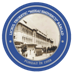 